Дата: 10.02.2022, занятие № 6 Группа  2 ТМ Дисциплина ОГСЭ.03 Иностранный язык Преподаватель: Золотухина Е.Ю. Тема: Посещение театра Цели:Образовательная - ознакомить с лексическим материалом «Посещение театра», формирование лексических навыков, расширение лингвистического и общего кругозора, совершенствование навыков поискового чтения, повторение и обобщение грамматический материал Past Perfect Active.Развивающая -  употреблять в речи активную лексику по тематике общения; развивать навыки аудирования, чтения, говорения и письмаВоспитательная -	воспитывать интерес к предмету, воспитывать интерес к расширению знаний, к изучению неизвестного и интересного.Задачи:- ознакомиться с новой лексикой по теме;-выполнить тестовые задания по лексике темы -систематизировать знания об употребления Past Perfect Active;- применить данные знания в выполнении тестовых заданий;- прочитать и перевести текст;- выполнить упражнения по теме.THEATRETASKS: GreetingAnswer the questions.1) How often do you go to the theatre?2) What theatres do you know?3) What plays are performed at different theatres?4) What plays do you like?2. Read and dramatize the dialogue.M. Is that you, Ann? How are you?A. Fine! And how are things with you?M. Also good! I’m ringing you up to tell you our class is going to the theatre ina week. Would you like to join us?A. With pleasure, Mary. What’s on that interests you?M. Gogol’s “Inspector General”.A. Wonderful! I haven’t seen the new staging yet, and I shall look forward to anentertaining evening. By the way, will it be an evening show or a matinee?M. I want to see the first night performance.A. You’ll let me know the exact date, won’t you?M. Certainly, as soon as we get the tickets.A. Why don’t you try to book tickets by phone? I always do. Let me try andring up the box-office.M. I know it’s possible to reserve seats over the phone, but I prefer to pick upthe tickets myself.A. Oh, yes, Mary! I’ve just seen a poster announcing the coming of the Englishcompany of actors. Shall I go to the box-office and inquire about it?M. All right, do! See you later.A. Cheerio!3. ReadingOur Theatre    We have a very beautiful theatre in our town. It’s a modern building of glassand shining metal and it was built eight years ago. Our theatre shows dramas, tragedies and comedies, and sometimes opera or ballet. When you go in, you see the box-office, where we buy tickets. Then, if you go up the broad staircase, you see the cloak-room, where we leave our coats and hats when we go to see a show. Opposite the cloak-room you can see the entrances to the orchestra stalls in the lowest part of the hall. The boxes and the dress-circle are on the next floor, and higher up you come to the balconies. Shows start at 7.30. The spectators take off their coats and hats in the cloak-room. Then they go and take their seats in the hall. The curtain rises and the play begins. When the actors and actresses play their parts well, the spectators applaud. Between the acts of the play there are intervals (intermissions) during which the spectators walk in the foyer or go to the buffet. As they walk or eat, they discuss the play and the actors and actresses, dancers or singers. You can hear their opinion of view: “The performance was splendid”, “The actors and actresses performed very well”. When the curtain falls to a storm of applause after the last act, the spectators rise from their seats and go to get their coats and hats. You can see that they have enjoyed every minute of the performance.4.Answer the questions.1) What do they show in the theatre?2) Where do people buy theatre tickets?3) Where are the stalls in the hall?4) When do shows start at the theatre?5) What do spectators do during the intervals?6) When do spectators discuss the play?7) What do the spectators do and say when the performance is splendid?5. Work in groupsThe students work in 2 groups. The winner is the group that makes up a dialogue“At the Box-Office”, using questions and answers.— What is on this evening?— “Swan Lake” by Tchaikovsky.— Oh, will you give me two tickets, please?— I’m sorry, there are no tickets left.— For which shows are there tickets left?— We have balcony seats for “Sleeping Beauty” on Sunday, orchestra seats for“Swan Lake” on Tuesday, and orchestra, balcony and box seats for Thursday.— What’s on Thursday?— “Eugene Onegin”.— Well, give me two tickets for “Swan Lake” on Tuesday, please.— There will be orchestra seats in the twelfth row.— That will be fine.— Here you are, Tuesday, at 7.30 p. m., “Swan Lake”, orchestra seats numbers17 and 18 in the twelfth row.— Thank you very much. How much will that be?— Twenty pounds, please.— Here you are.— Thank you.— Don’t mention it.6. Make up your own dialogue and act it out (“At the Box-office”).7. HomeworkMake up the dialogue “At the Box-office”.8. Study the information about Past Perfect Activehttps://youtu.be/z1LrD_NOlpE  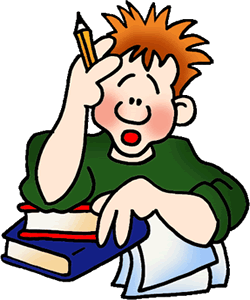 7. Конец формыDo the test 1. Я прочитала эту книгу к понедельнику. I … that book by Monday.  had read have read read2. Мы поужинали до того, как приехали наши родители. We … dinner before our parents … had had, arrived had, arrived had, had arrived3. Как давно вы знали мистера Брауна до этого? How long … Mr.Brown before that? did you know had you known had you knew4. Я закончил свой проект вчера к 3 часам. I … my project by 3 o’clock yesterday. had finish had finished finished5. Я узнал что не сдал экзамен.  I … out that I … the exam. had found, didn’t pass had found, hadn’t passed found, hadn’t passed6. Последнее письмо, которое он написал, было потеряно. The last letter that he … was lost. had written had wrote wrote7. Он скрывал, что купил велосипед для своего сына. He … it secret that he … a bicycle for his son. keep, had bought kept, had bought kept, bought8. Аманда уже помыла свою машину вчера к 2 часам? … her car by 2 o’clock yesterday? Had Amanda has washed Did Amanda wash Had Amanda washed9. На следующий день я пришел к ней домой, но она уже уехала.  I went to her house the next day, but she had already gone. I had go to her house the next day, but she already gone. I went to her house the next day, but she already gone.10. Джулия приготовила ужин, а затем пошла на прогулку. Julia … dinner and then … for a walk. cooked, went had cooked, went had cooked, had goneКонец формыОбратная связь:Упражнения, заданные письменно, нужно выполнять в рабочих тетрадях,  фотографировать и отправлять на электронную почту преподавателя - zolotozenja83@mail.ru      В теме письма указывать ФИО, предмет (ин.яз) и дату, за которую выполнена работа.  Срок выполнения  до 15.02.2022Основные источники:1. Афанасьева О.В. Английский язык, 11 кл. / О.В. Афанасьева и др. - 4-е изд. – М.: Просвещение, 2016. – 45 экз.Электронные образовательные ресурсы:1. Английский язык 11 кл. [Электронный ресурс] / О.В. Афанасьева и др. - 3-е изд. – М.: Просвещение, 2011. - Режим доступа: http://www.alleng.ru/d/engl/engl265.htm . Дополнительные источники: 1. Англо-русский словарь: 20000 слов / Под ред. О.С. Ахмановой и Е.А.М. Уилсон. – 30-е изд. -  М.: Русский язык, 1985. – 656 с.2. Англо-русский фразеологический словарь в 2-х кн. / Сост. А.В. Кунин. – 3-е изд. - М.: Советская Энциклопедия, 1967.3.  Русско-английский словарь: Около 25000 слов / Под ред. О.С. Ахмановой и Е.А.М. Уилсон. - 29-е изд. – М.: Русский язык, 1985. – 416 с. Интернет-источники:https://www.yaklass.ru/1.Портал по изучению английского языка.Форма доступа: http//www.englishlanguage.ru.2.Сайты для изучения английского языка.Форма доступа: http://www.prosv.ruhttp://www.bbc.co.uk.childrenhttp://www.study.ruhttp://www.homeenglish.ruhttp://www.school.edu.ru/catalog3.Электронный оксфордский словарь. Форма доступа: http://www.oxford.dictionary.online.4.Электронный кембриджский словарь.Форма доступа: http://www.cambridge.dictionary.online